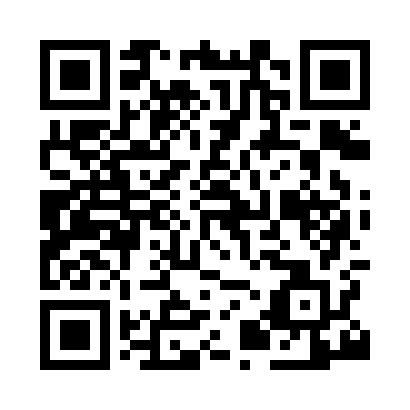 Prayer times for Nunnington, North Yorkshire, UKMon 1 Jul 2024 - Wed 31 Jul 2024High Latitude Method: Angle Based RulePrayer Calculation Method: Islamic Society of North AmericaAsar Calculation Method: HanafiPrayer times provided by https://www.salahtimes.comDateDayFajrSunriseDhuhrAsrMaghribIsha1Mon2:524:351:086:509:4011:242Tue2:524:361:086:509:4011:243Wed2:534:371:086:509:3911:244Thu2:534:381:086:509:3911:235Fri2:544:391:096:509:3811:236Sat2:544:401:096:499:3711:237Sun2:554:411:096:499:3711:238Mon2:554:421:096:499:3611:229Tue2:564:431:096:489:3511:2210Wed2:574:441:096:489:3411:2211Thu2:574:461:106:489:3311:2112Fri2:584:471:106:479:3211:2113Sat2:594:481:106:479:3111:2014Sun2:594:491:106:469:3011:2015Mon3:004:511:106:469:2911:1916Tue3:014:521:106:459:2711:1917Wed3:024:531:106:449:2611:1818Thu3:024:551:106:449:2511:1719Fri3:034:561:106:439:2411:1720Sat3:044:581:106:429:2211:1621Sun3:054:591:106:419:2111:1522Mon3:055:011:106:419:1911:1523Tue3:065:021:106:409:1811:1424Wed3:075:041:106:399:1611:1325Thu3:085:061:106:389:1511:1226Fri3:095:071:106:379:1311:1127Sat3:095:091:106:369:1111:1128Sun3:105:111:106:359:1011:1029Mon3:115:121:106:349:0811:0930Tue3:125:141:106:339:0611:0831Wed3:135:161:106:329:0411:07